Nr. Snede og Omegns      Husflidsforening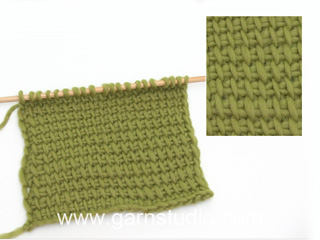 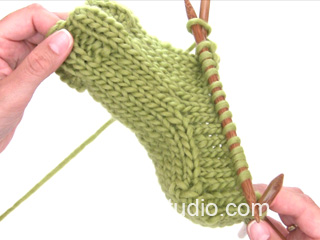 Forår 2020Bestyrelsen forNr. Snede og Omegns HusflidsforeningFormand: 	Lone Pedersen	Tlf.: 23356688          Mail: kalopa@mail.tele.dkNæstformand: 	Brian Kristensen		Tlf.: 75770914             Mail: brirene@live.dkKasserer:	Anne Jensen		Tlf.: 28767017             Mail: acj1968@gmail.dkSekretær: 	Helny Bartnik		Tlf.: 40277661                Mail: helny.bartnik1@gmail.comBest. medl.:	Marianne Hammer	Tlf.: 25540057             Mail: dalkildegaard@hotmail.comSupplant:	Mona Lisa Jensen	Tlf.: 42262519              Mail: monalisajensen@yahoo.dkSuppleant:	Lykke Kappel	Tlf.: 22841904 (sms)   Mail: baevling@hotmail.comKursusleder:	Marny Rasmussen	Tlf.: 60151837	Mail: marny@mail.dk	Foreningens hjemmeside: www.nr.snede.husflid.dkDu kan også finde os på Facebook: Nr. Snede og omegns husflidsforeningNr. Snede og Omegns Husflidsforeningblev oprettet i 1985. I vinterhalvåret afholdes aktivitets-aftener hver mandag aften kl. 19.00-21.45 på Nr. Snede skole, og der lægges stor vægt på, at disse aftener er for hele familien. Det er ikke et kursus, men der er en iværksætter hver mandag.Foreningen er medlem af FORAPå husflidsaftenerne kan der laves mange andre ting end det, der er på programmet. Hvis det er noget, der kræves hjælp til, skal I bare finde et af medlemmerne, der kan og så bede om hjælp.Obs: Husflidsforeningen har ikke og kan ikke tegne en forsikring, der dækker evt. skader ved brug af maskiner og værktøj, så al brug sker på medlemmernes eget ansvar. Hvis uheldet er ude og en kommer til skade, er det medlemmets egen ulykkesforsikring, der skal dække.HUSK! Alle er velkomnePris for medlemskab:Enkeltpersoner:	100,- kr. pr. årFamilier:	150,- kr. pr. årProgram6.-1.Orientering om forårets program, hvor der vises prototyper af de ting, der kan laves.Tag selv håndarbejde med13.-1.Tunesisk hækling v. HelnyMedbring: Hakkenål og garn, der passer til20.-1.Scrapbooking-kort v. LoneMedbring: Karton A4, pyntepapir, tape, evt. pynt, skæremaskine, falseben og lim27.-1.Knyttede armbånd v. DitteMedbring: Tynd ståltråd, paracordsnor, et bræt ca. 40 x 15 cm og to søm. Paracordsnor kan købes af Ditte og bræt kan bestilles (koster ca. 15,- kr.)3.-2.Hus af brosten v. bestyrelsenMedbring: brosten, maling til udendørs, træ til tag og tagpap10.-2.Vinterferie17.-2.Patinering på lærred eller papir v. LoneMedbring: Materialer kan købes24.-2.Strik en hæl v. HelnyMedbring: 2 stk. strømpeskafter på 5 pinde i passende længde, så hælene er klar til at blive strikket. 2.-3.	Generalforsamling: Se dagsorden på bagsiden (foreningen giver kaffe og kage). Medbring: kop og tallerken9.-3.	Silkeblomster v. Louise-BodilMedbring: silkebånd, grill-pinde, limpistol og lighter16.-3.	Stjerner i påskefarver v. Mona og YvonneMedbring: 30 stk. papir 9 x9 cm eller 10 x10 cm23.-3.Ufo’erMedbring: ufærdige projekter30.-3.	Forårsafslutning (foreningen giver kaffe og kage)Medbring: Kop og tallerken. OBS:Materialer kan bestilles forud, men da ingen skal stå tilbage med et lager, skal det betales ved bestilling.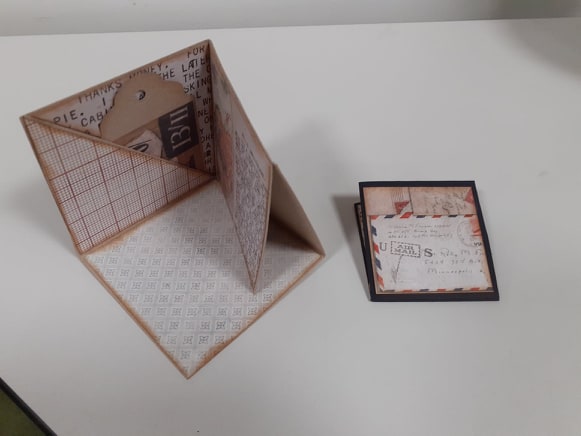 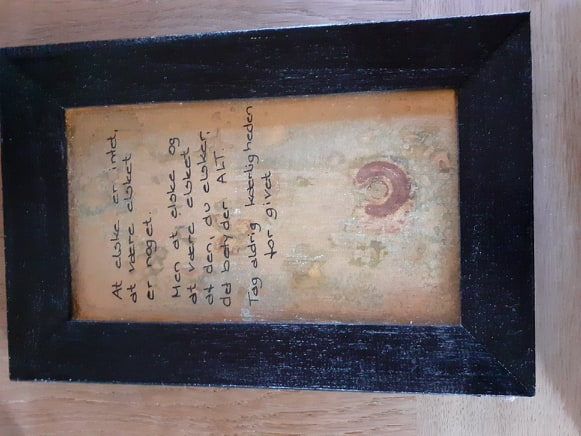 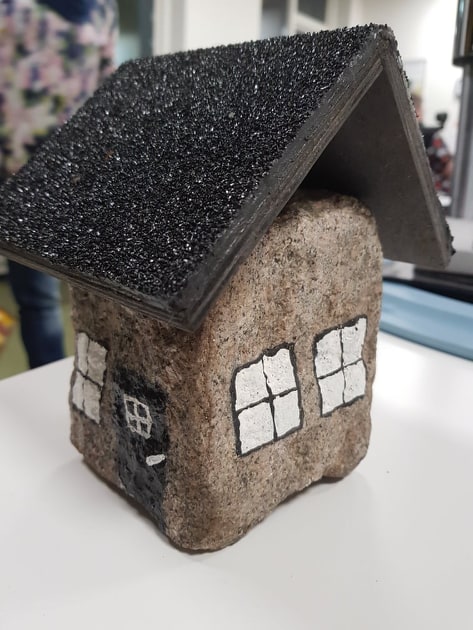 TræværkstedetDesværre har bestyrelsen set sig nødsaget til at lukke træværkstedet helt og sælge maskinerne, da vi ikke kan få tilfredsstillende lokaler på skolen og ikke kan være sikker på, at maskinerne kun ville blive brugt af vores medlemmer, men også af skolens elever.Nyt navn til foreningenDa vi har et meget langt navn og mange – især unge – ikke ved, hvad husflid er, foreslår bestyrelsen, at vi skifter navn til et mere tidssvarende navn.Men hvad skal vi så hedde? Har du en god idé? Så kom endelig med den!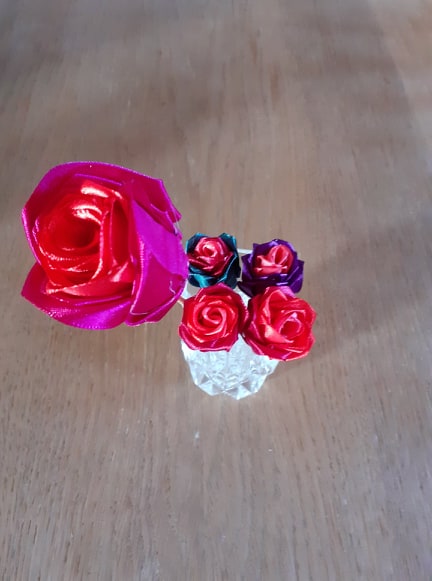 Kalender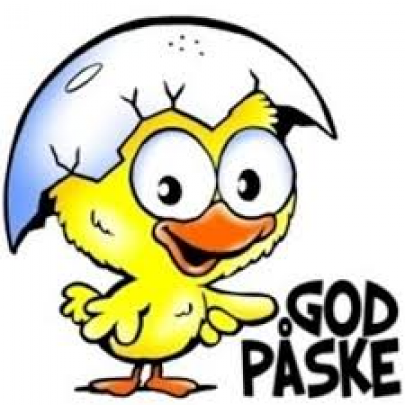 Generalforsamling mandag den 2. marts. kl. 19.30 1. Valg af dirigent og stemmetællere 2. Formandens beretning 3. Skolelederens beretning og regnskab  4. Kassereren aflægger regnskab  5. Forslag fra bestyrelsenNyt navn til foreningen (se anden side)6. Indkomne forslag fra medlemmerne 7. Valg til bestyrelsen 	På valg er:  Bestyrelsesmedlemmer: Anne Jensen og Brian Kristensen Suppleanter: Mona Lisa Jensen og Lykke Kappel Revisor: Inga Graversen  Revisorsuppleant: Linda Bondegaard Nielsen 8. Orientering om det kommende år  9. Eventuelt  Forslag skal være formanden i hænde 8 dage før generalforsamlingen